Updated: June 13, 2017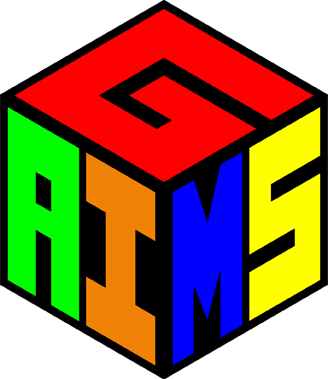  2016-2017 Accomplishments for GAIMS ‘Academic Achievement’ Awards:  Gave out 30 certificates to GAIMS students for academic success.Banquet Event:  Senior awards banquet and dinner for nearly 70 students, parents, and GAIMS staff on April 25.Board of Advisors: Alan Perper is now the head of our advisory board for professional mentors and curriculum development.  We continued organizing and expanding our Board members to 11 industry professionals.Collaborative Assignments:  Total of 16 interdisciplinary and collaborative assignments for GAIMS students.9th Grade – 	“Dystopian” essay through three collaborative classes / 			perspectives. 		“Odyssey” multi-media project with library research, story boards, and writing the script about a character who leaves home on a quest and then turned into a video.10th Grade – 	“I Am From” family research, poem, and video collaborative project through three classes.		“I Am The Future” video project.		“Fighting for Justice” documentary collaborative video project on a current issue.  Students utilize both CHS and CSUN Libraries for research through their World History class, outline the proposal and topic in their English class, received script writing advice from Andrea Kobliner and then produce the documentary in their Video class.  Students also got professional guidance during the production phase and feedback post-production.  They then wrote a reflection essay for their World History class on what they learned during the whole process.11th Grade – 	“Crucible” book, write essay, and create a modern-day video 			on ‘good people doing bad things.’“Zine Project” on Transcendentalism project from threecollaborative classes / perspectives.“Greed” assignment from three collaborative classes /perspectives.		“Racial Identity & Equality” assignment from three 			collaborative classes / perspectives.		“Cold War & Consumerism” assignment from three 			collaborative classes / perspectives.		“The American Dream” video project on their personal					 American Dream through their English and Video 			classes.12th Grade – 	“Formalism” essay from three collaborative classes / 			perspectives.		“Realism” essay from three collaborative classes / 			perspectives.		“One incident, two perspectives” video project.		“The self, the hero, or the other” video or art and essay project.		“Autobiography” project.ECCCO (Exploring College, Career, and Community Options) workbooks: Provided by Linked Learning for all 481 GAIMS students for college awareness and career planning through our elective classes.Experience Day:  From 9am to 2pm on Saturday, October 15th, 18 middle school students came to Cleveland and worked with 19 current GAIMS students to make 5 short films.  The aim was to give middle school students a look into what life in GAIMS would be like and to recruit new GAIMS students.  After providing lunch, we gave a presentation to 25 parents on the GAIMS program and what we offer and then screened the 5 student films to almost 70 people. Field Trips (10 excursions):9th Grade – 	LA Valley College Orientation on April 26 for 50 9th graders.10th Grade – 	Getty Center on September 27th for 100 students.-- 	CSUN filed trip for documentary research at the Oviatt Library or the Urban Archives Center and a guided tour of CSUN’s Arts, Media, and Communications department, and a campus tour – 100 students on March 13.All Grades – 	Dr. Phil taping at Paramount studios in Hollywood on Jan 18 		with the AP Psychology class with 36 students.       – 	AFI (American Film Institute) field trip on Dec. 6th for 30 students.Riot Games Creative Writing Field Trip with lunch included on Feb 24 for 25 students.Riot Games Studio tour for 25 students (this was a separate Riot Games tour with different kids).Disney Studio tour on March 7 for 32 students.Paramount Studio tour on April 5 for 30 students. SIGGRAPH field trip for 22 students and 2 chaperones were given free one-day passes to this exciting international conference of computer graphics, animation and interactive techniques.Film Fests:  Organized and held two Film Festivals showcasing student work Film and Cultural Festival (Fall) – on November 30th, the Cultural Food Fest was from 4-6pm with six cultural food booths.  Then, the Film Fest was from 6-8pm where nine “I Am From” student films were screened, eight live cultural student group performances, a fashion show with 12 students and faculty members, a “Best Video” award and two raffle drawings (for $100 each) for approximately 400 people attending.“We Are The Future” Film Fest (Spring) – on April 20th from 6-8pm with nearly 200 attending to showcase 15 student films, animation selections from nearly 40 students, five “I Am The Future” student video segments, and three International Youth Media Summit videos.  We ended the night with three alumni speakers who now work in the industry, a $100 prize for the “Best Video,” and a $100 raffle prize.  We later presented award certificates to the “Best Video” and “Best Cinematography” video winners.GAIMS class schedule and recruiting flyer showing program information and all of the GAIMS classes.GAIMS Poster: Designed and printed a GAIMS poster for posting in all of the GAIMS classrooms.Grants / donations:  CTEIG Grant, Linked Learning, Hi-Tech, and a private donation.Guest Speaker (6 presentations): -- Mohamed Sidibay, a former child soldier, speech and presentation   	to three 10th grade GAIMS classes and other academies in the  	MPR on Feb 27.	-- Nichan Kulukian – Inspirational speaker who was presented a VIC (Video In the Classroom) Award after watching his video on the Armenian Genocide with nearly 100 students in 10th grade GAIMS classes on Jan 20. -- Teddi Shattuck – industry professional mentor addressed 45 10thgraders.-- Tad Atkinso – industry professional mentor spoke to 30 11th  	graders and 30 12th graders.-- Donovan Jacobs, a screenwriter, spoke with the 5th period film class about his career as a screenwriter and script doctor, then evaluated three student screenplays, giving notes for rewrites.-- TL Thousand, a documentary film producer, screened her documentary film about the conflict in Northern Ireland for the 4th and 6th period film classes.International Visitors Council, Los Angeles (IVC LA): Six GAIMS staff and advisors attended an IVC LA gala on May 25 to further develop a partnership with the IVC LA who are partnering with GAIMS and TIME on the LA Satellite Summit.International Youth Media Summit (IYMS): For the 12th annual summit, GAIMS staff and the TIME club worked on organizing and fundraising for the 2017 IYMS in Falkenberg, Sweden this summer.   Four current or former Cleveland students and five current or former staff members will be attending the Summit from July 27 to August 9.LA Satellite Summit (July 27-30):  The event will be hosted at Cleveland High School and in conjunction with IVC LA which will allow up to 50 young people the chance to make movies together about urgent social issues.  The local event will also be coordinated and connect with the 12th International Youth Media Summit in Sweden.  Sergio Cuellar and Brandon P Louie will be attending from UC Davis Center for Regional Change to give a workshop in their maps and data program, which facilitate social change, and they'll also be serving as issue experts. LAUSD Film Festival at the Academy of Motion Picture Arts and Sciences:  One of our video students screened his film "Mind or Matter" in the 2016 Tower of Youth Film Festival.  Two other students were chosen to be filmmakers for red carpet arrivals at the LAUSD Film Festival at the Academy of Motion Picture Arts and Sciences.  They worked with professional filmmakers for the event.Linked Learning:  Began working with the Linked Learning Coaches for GAIMS: Jana Schmieding, Educational Specialist from the Center for Powerful Public Schools, and Jordan Kornzweig, CTE advisor for LAUSD.Action PlanAdvisory classes for college and career preparationECCCO (college and career exploration) for our advisory elective classes Linked Learning staff visited four classrooms on April 3Magnet Application:  GAIMS began the process of applying to be a Communication Arts magnet program and presented the proposal to the entire CHS faculty on Jan 17, held a community meeting in MPR from 6-7pm on Jan 18, and won a vote of the CHS faculty on Jan. 19th and 20th before submitting the application to LAUSD on Jan 30th.  Although the LA School District rejected our application due to subjective and questionable reasons, we are currently pursuing funding sources that will allow students residing outside Cleveland’s boundaries, but interested in joining GAIMS, to ride the LAUSD buses on established routes to our campus.Mentor Program:  Alan Perper (for entertainment business management), Cindy Sardo (for on-air broadcasting), and Andrea Kobliner (for writing/script writing) come to Cleveland once a week to train our students.  In addition, Patrick Kim completed an internship to train our students on the ‘rule of thirds’ and ‘crossing the line.’MISIS: Created both Linked Learning and Hi-Tech High MISIS (My Integrated School Information System) groups by grade level for easier student reporting and tracking student progress on grades, etc.Mock Job Interviews: Our 11th graders will be conducting a mock interview in May through their Video and Drawing classes to prepare them for summer internships.NW Fest: Participated and staffed a booth at Cleveland High School on Mar 4.Open House:  Held a pre-Open House meeting with parents before the Open House on Feb 16th.  During the Open House, we presented the GAIMS program and discussed expectation with parents and students before showcasing some of the student’s video projects.Principal for the Day: Mr. Sergio Rosas, from the LA Chamber of Commerce, and Mr. Jack Davis, the CEO of CryptTV, toured our school and GAIMS program on Friday, Nov 4th.  Through the LA High Tech grant at LAVC and the LA Chamber of Commerce participated in the ‘Principal for a Day’ event as a "first step in building partnerships between schools and businesses with the mutual goal of creating an educated and skilled workforce."  In essence, the Chamber would love to foster partnerships for advisors, mentors, internships and future jobs.‘Pain Into Pearls’ Project: The Teen International Media Exchange (TIME) club worked with a girls school in Pakistan on an art and video project that was presented at the ‘Diritti a Colori’ competition and arts festival in Suzzara, Italy on November 20th. Senior Portfolio and Defense:  Began planning and organizing for initiation next year.Staff Professional Development (PD): In addition to the weekly grade-level meetings held throughout the year for staff PD, curriculum design, and collaborative planning, GAIMS held a PD on June 12th to further plan and develop work-based learning projects for each semester in each grade level.  We also chose the following top five goals for to focus on during the 2017-2018 school year: 1) Senior Portfolio Defense, 2) creating a Weebly page for students in all grade levels, 3) have a group staff meeting once a month, 4) a Mock Interview workshop, and 5) an Interdisciplinary media event each semester in conjunction with the Film Festivals.Student Television Network (STN) National Convention in Anaheim (March 27-31): Thirteen of our student filmmakers were chaperoned by two teachers from Cleveland HS to join 3,000 other student filmmakers and participate for the first time to support, promote, and recognize excellence in scholastic broadcast journalism, creative video filmmaking, and media coverage.  At the heart of the event are competitions that challenge students in every aspect of broadcast journalism and filmmaking.  The competitions are strictly timed and judged by industry experts.  The students also had the opportunity to choose from over 70 professional training sessions and meet with college representatives and equipment vendors.Summer Bridge program (July 10-30): Up to 30 incoming GAIMS freshmen students will participate in the three-week program to introduce them to our program and expectations in high school.  In addition to collaborative projects and two field trips, they will also receive video training and produce a short film as their culminating project.  For the first time, the last Bridge programs last four days will include collaborative work and training on short films that will overlap and be coordinated with the beginning of the IYMS and LA Satellite summits.  Summer Internships: We placed a total of 14 students in paid summer internships (9 with the Levitt Pavilion, 4 with the Prep-for-Success program as Summer Bridge Leaders, and 1 with Councilmember Blumenfield’s office).   Webinar: On-line staff webinar with Sergio Cuellar of UC Davis’ Center for Regional Change on March 7 for maps & data to be used for the Summer Bridge program and LA mini-summit.Weebly training: Jana Schmieding of Linked Learning providing our 9th and 10th graders training on creating a Weebly (digital portfolio) account.  This will allow them to store their academic work, films, etc. on-line for later use during their Senior Portfolio Defense.Women’s March in Los Angeles – Three GAIMS staff chaperoned seven students to the downtown LA march on Jan 21.